Kehamõõtude võtmise juhend (Naised)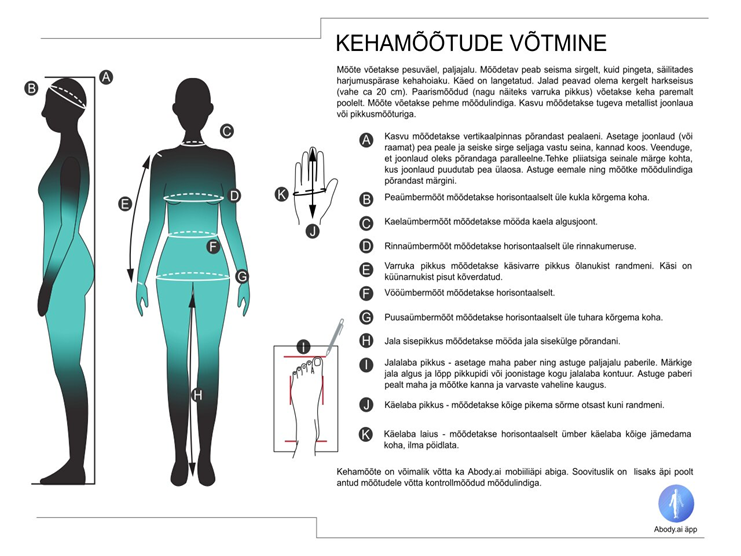 Kehamõõtude võtmise juhend (Mehed)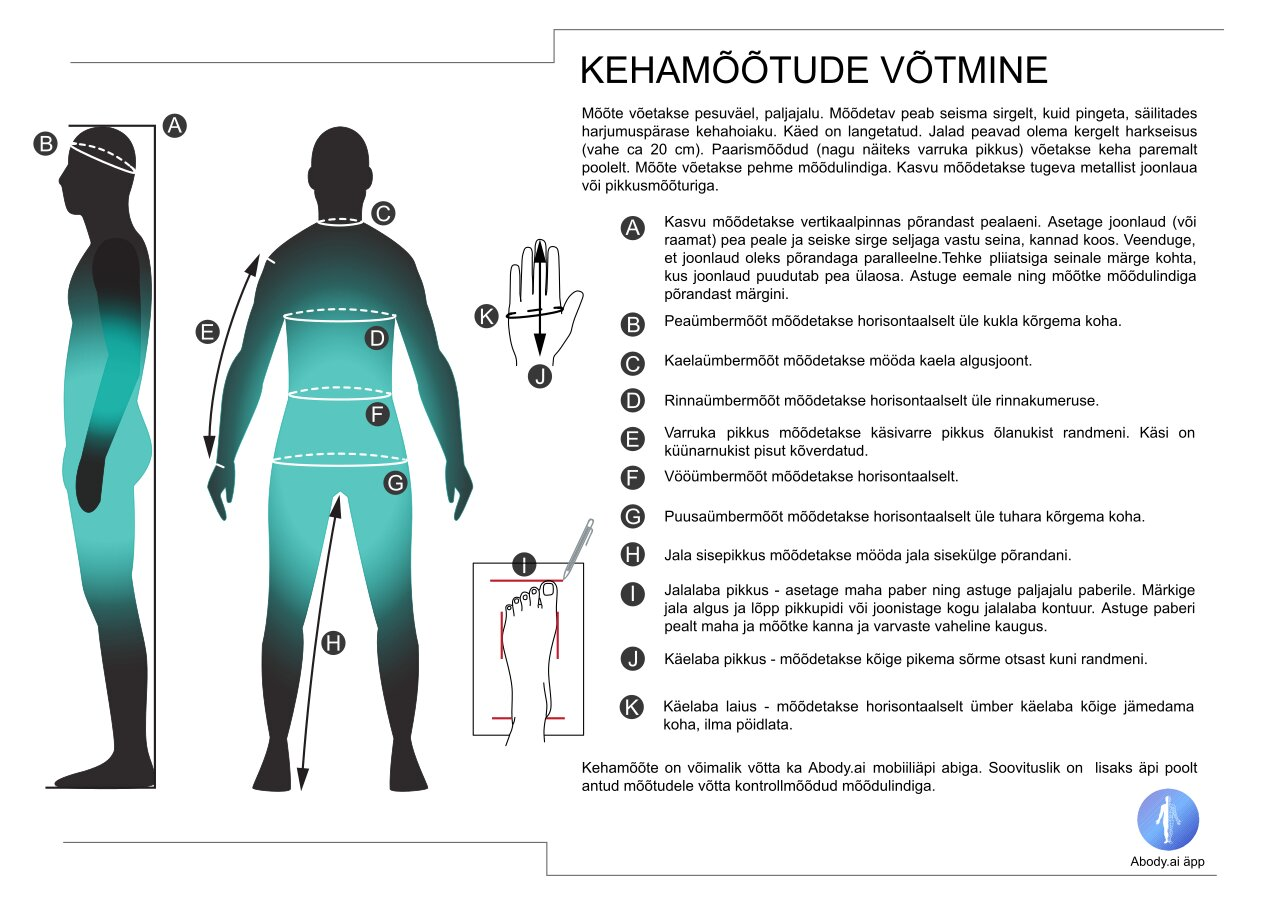 